УДК 551.584.2Режим, аномалии и многолетняя изменчивость ветро-волновых условий Севастопольского регионаВ. Н. Маслова1, к. г. н., В. А. Наумова1,2, к. г. н., В.П. Евстигнеев1,2, к. ф.-м. н.1ФГБНУ «Институт природно-технических систем»2Севастопольский центр по гидрометеорологии и мониторингу окружающей средыДана оценка многолетней изменчивости режимно-климатических и аномальных характеристик ветро-волновых условий Севастопольского региона: средние месячные скорость ветра и высота волн; месячный и годовой максимумы скорости и высоты волн; повторяемость различных градаций скорости ветра и высоты волн по направлениям; повторяемость высот волн и скоростей ветра, достигших критерия неблагоприятного и опасного гидрометеорологических явлений. Выделены периоды устойчивых положительных (1954 – 1983 гг.) и отрицательных (1984 – 2018 гг.) величин аномалий среднемесячных (максимальных) высот волн во все сезоны и месяцы по данным наблюдений на станции МГ Херсонесский маяк.Ключевые слова: региональный климат, повторяемость штормов, периодическая изменчивость, волноопасные направления, штормовая активность, юго-запад Крыма, побережье Черного моря.Севастопольский регион характеризуется разнообразием форм рельефа, ландшафтов, морфологии береговой линии и, как следствие, мезо- и микроклиматическими особенностями ветро-волнового режима. Несмотря на то, что северо-запад Черного моря традиционно относят к районам активной штормовой активности [1], конфигурация берега и значительная глубина моря у побережья Севастополя создают благоприятные условия для деформации и экранирования волн у мысов при подходе к берегу. Тем не менее, в условиях меняющегося климата Севастопольский регион подвержен изменению частоты экстремальных штормов, таких, например, как шторм 11 ноября 2007 г., которые приводят не только к тяжелым экономическим, но и экологическим последствиям. Ветровые условия Севастополя формируются под влиянием синоптических процессов над Азово-Черноморским бассейном, бризовой циркуляции, а так же физико-географических особенностей региона. Крымские горы создают препятствие для воздушных масс и, тем самым, генерируют сложные системы циркуляции, а также способствуют развитию локальных (катабатических и периодических) ветров в Севастопольском регионе. Работы, посвященные исследованию ветро-волнового режима открытой части Черного моря, в настоящее время проводятся с использованием численных гидродинамических моделей (WAM [2], SWAN [3 – 6], модель «узконаправленного» спектра [7]) на основе заранее спрогнозированных или полученных из реанализа полей ветра. Перенесение результатов расчетов, получаемых для открытой части морей, на прибрежную часть является проблематичным, в связи с недостаточным пространственным, либо временным разрешением используемых полей данных и зависимостью условий возникновения или деформации волн в прибрежной зоне от локальных условий. В этих районах высоты должны быть меньше вследствие деформации и обрушения волн в прибрежной зоне. Характеристики ветрового волнения в прибрежной зоне могут быть определены по данным наблюдений на существующей сети гидрометеорологических станций. Однако в отличие от ветра, информация с описанием режима волнения по данным морских прибрежных наблюдений в справочных изданиях до сих пор не публиковалась.Режиму волнения отдельных районов юго-западной части Крыма посвящен ряд научных публикаций, но анализ проводился в рамках решения конкретных задач [8, 9]. Авторами указанных работ, кроме современных данных наблюдений, также привлекались исторические массивы по пунктам наблюдения, которые на сегодняшний день являются закрытыми. Это позволило им, в частности, описать особенности ветро-волнового режима таких бухт, как Камышовая и Балаклавская (Севастопольского района). Штормовой ветро-волновой режим по Крымскому побережью Черного моря был представлен в работе [9], в которой авторами была также сделана попытка не только изучить режимные характеристики, но и обсудить межгодовую изменчивость данных наблюдения за ветром и волнением. При этом в большом количестве публикаций, посвященных ветро-волновым условиям Крымского побережья, отмечается ярко выраженная неоднородность использованных методик анализа волнения. А именно авторы используют одновременно такие характеристики ветрового волнения, как высота волн (м) и состояние моря в баллах [10], применяют различные критерии определения штормовых высот, выбирают непоказательные, с точки зрения волнения, станции и посты. Все это вносит элемент неоднозначности в интерпретацию получаемых результатов и может привести к достаточно неожиданным выводам (например, несоответствие периодов активизации штормовой деятельности для разных районов Черного моря [9, 11]). Поэтому настоящая работа посвящена исследованию режимно-климатических и аномальных характеристик ветро-волновых параметров Севастопольского региона по данным станционных наблюдений на Павловском мысе (МГ Севастополь) и мысе Херсонес (МГ Херсонесский маяк), а также их многолетней изменчивости. Данная цель представляет несомненный интерес для деятельности, связанной с долгосрочным планированием, созданием и поддержанием прибрежной инфраструктуры, сохранением морских экосистем и рациональным использованием ресурсов прибрежной зоны в плане предотвращения ущерба в связи с неблагоприятными и опасными ветро-волновыми аномалиями.Для анализа режима и изменчивости ветро-волновых условий Севастопольского региона использовались данные гидрометеорологических наблюдений на станциях МГ Херсонесский маяк и МГ Севастополь, продолжительность которых превышает 100 лет (1915 – 2018 гг. по волнению и 1865 – 2018 гг. по ветру). Однако до 1945 г. в массивах имеется значительное количество пропусков, обусловленных Гражданской и Великой Отечественной войнами. В послевоенном периоде перерывы в наблюдениях отсутствуют. Кроме того, примерно до второй половины ХХ в. ряды характеризуется неоднородностью в связи с изменением методов и способов наблюдения. С 1954 г. наблюдения за волнением моря на МГ Херсонесский маяк проводят полуинструментальным методом с использованием волномера-перспектометра, а современные данные характеристик ветра получают с помощью модификаций анеморумбометров с 1961 г. на МГ Севастополь и с 1974 года на МГ Херсонесский маяк.Массив данных наблюдений за ветром по пунктам МГ Севастополь и МГ Херсонесский маяк включает в себя следующие характеристики: направление ветра в румбах (или градусах), среднюю скорость ветра в м/с (сутки или срок наблюдения), максимальную скорость ветра (сутки или срок наблюдения), максимальную скорость ветра за 3 часа (с 1984 г.). Следует отметить, что за весь период менялись методики и способы наблюдения за характеристиками ветра, местоположение пункта, сроки наблюдения и высота установки ветро-измерительных приборов, и каждое из вышеперечисленных изменений может стать причиной нарушения однородности ряда данных. Проверка на однородность данных наблюдений МГ Севастополь за скоростью ветра была проведена авторами ранее в работе [12] за период 1954 – 2017 гг. Видимых причин для нарушения однородности ряда не выявлено.Массив данных характеристик волнения имеется по пункту МГ Херсонесский маяк и включает в себя такие параметры, как тип волнения и состояние моря в баллах, а, начиная с 1954 г. – высоту волн в метрах, тип волнения, период и длину волн. МГ Херсонесский маяк является одним из немногих пунктов Азово-Черноморского побережья с наиболее продолжительными (более 60 лет) сохранившимися рядами полуинструментальных наблюдений за характеристиками волнения, по другим пунктам наблюдения проводятся визуально, с указанием высоты волн в метрах. Проведенные ранее в работе [12] сравнения данных инструментальных и многолетних полуинструментальных измерений за период 1954 – 2018 гг. позволили сделать вывод о возможности отнесения ряда данных наблюдений за волнением на МГ Херсонесский маяк к однородным и целесообразности его использования для построения режимных функций распределения высот волн.Для расчета ветро-волнового режима по данным наблюдений морских гидрометеорологических станций Севастопольского региона были использованы стандартные методы с учетом рекомендаций [10; 13]. Климатические нормы представлены за действующий в настоящее время стандартный 30-летний период (1961 – 1990 гг.) согласно рекомендациям Всемирной метеорологической организации [14], кроме того даны современные характеристики ветро-волнового режима за период 1977 – 2018 гг. и в целом за надежный период 1954 – 2018 гг. Кроме базовых режимно-климатических характеристик ветро-волновых параметров, приведена характеристика повторяемости скоростей ветра и высот волн, достигших уровня неблагоприятного гидрометеорологического явления (НГЯ). Критерием, определяющим НГЯ, для морских отраслей принята средняя скорость ветра 12 м/с и более, ветер скоростью 25 м/с и более относится к опасному явлению (ОЯ). С учетом безопасности маломерного флота критерием НГЯ для Черного моря принята высота волн 1,3 м, а высоты волн от 6,0 м являются критерием ОЯ.Средние климатические характеристики ветраПолученные средние и экстремальные (максимальные и минимальные, с указанием года событий) скорости ветра по месяцам и за год за периоды 1961 – 1990 и 1977 – 2018 гг. приведены в табл. 1 по МГ Севастополь и табл. 2 по МГ Херсонесский маяк. Среднегодовая скорость ветра по МГ Севастополь за период 1977 – 2018 гг. составляет 3,4 м/с, при этом в течение года среднемесячные скорости ветра колеблются незначительно от минимальных 3,1 м/с в мае до максимальных 3,8 м/с в феврале и декабре. В отдельные годы среднегодовая скорость ветра может достигать 4,1 м/с (1956 г.) либо не превышать 2,9 м/с (1996 г.). Максимальная среднемесячная скорость ветра 6,2 м/с наблюдалась в январе 1959 г., минимальная, 1,7 м/с, зафиксирована в ноябре 2000 г. Таблица 1Средняя месячная скорость ветра (м/с) по данным МГ Севастополь Среднегодовая скорость ветра по МГ Херсонесский маяк составляет 4,9 м/с и в течение года среднемесячные скорости ветра колеблются незначительно от минимальных 3,8 м/с в июне до максимальных 6,2 м/с в январе. В отдельные годы среднегодовая скорость ветра может достигать 5,5 м/с (1979 г.), либо не превышать 3,6 м/с (2009 г.). Максимальная среднемесячная скорость ветра, 7,4 м/с, наблюдалась в январе 1969 г., в этом же году были отмечены максимальные среднемесячные скорости ветра в феврале – 7,3 м/с. Минимальные среднемесячные скорости зафиксированы в основном после 2000 г. и составляют 2,5 м/с в августе 2005 г. Как видно из табл. 1 и 2, в целом в Севастопольском регионе для всех месяцев произошло уменьшение средних скоростей ветра в современный климатический период (1977 – 2018 гг.) по сравнению со стандартным (1961 – 1990 гг.).Таблица 2Средняя месячная скорость ветра (м/с) по данным МГ Херсонесский маяк Результаты расчета повторяемости градаций скорости ветра по данным наблюдений за период 1977 – 2018 гг. приведены в табл. 3 для МГ Севастополь и табл. 4 для МГ Херсонесский маяк. Наибольшую повторяемость имеют ветры, не превышающие 5 м/с (81,3 % по МГ Севастополь и 63 % по МГ Херсонесский маяк). В холодное полугодие их повторяемость уменьшается до 75,1 % (февраль) на МГ Севастополь и до 47,3 % (январь) на МГ Херсонесский маяк, а в теплое – увеличивается и достигает 85,5 % (май) на МГ Севастополь и 77,0 % (июнь) на МГ Херсонесский маяк.Критерия НГЯ (12 м/с и более) скорость ветра достигает крайне редко, в среднем за год повторяемость таких скоростей составляет 0,34 % на МГ Севастополь и 3,2 % на МГ Херсонесский маяк, при этом в холодное полугодие их повторяемость увеличивается (с максимальным значением 0,8 % в январе и феврале на МГ Севастополь и 8,2 %, в январе на МГ Херсонесский маяк), а в теплое уменьшается (в июле до 0,03 % на МГ Севастополь и 0,8 % на МГ Херсонесский маяк). В отдельные годы повторяемость неблагоприятных скоростей ветра может значительно отличаться от средних многолетних значений и достигать, в январе 1959 г., и достигать, например, в январе 4,8 % (1959 г.) на МГ Севастополь и 10,4% (1969 г.) на МГ Херсонесский маяк.Таблица 3Повторяемость (%) различных градаций скорости ветра по данным МГ Севастополь за 1977 – 2018 гг.Таблица 4Повторяемость (%) различных градаций скорости ветра по данным МГ Херсонесский маяк за 1977 – 2018 гг.Рассмотрим для разных сезонов повторяемость по направлениям скоростей ветра, достигших критерия НГЯ, приведенную на рис. 1 для МГ Севастополь и рис. 2 для МГ Херсонесский маяк. На МГ Севастополь наибольшая повторяемость в течение всего года характерна для неблагоприятного ветра южного, северо-западного и северного направлений с максимумом зимой (весной для южного направления). Ветры восточного, юго-восточного направлений практически не достигают критерия неблагоприятного явления. На МГ Херсонесский маяк наибольшую повторяемость имеют неблагоприятные скорости ветра северо-восточного направления, они наблюдаются в течение всего года, достигая максимальной повторяемости зимой – 1,95 %.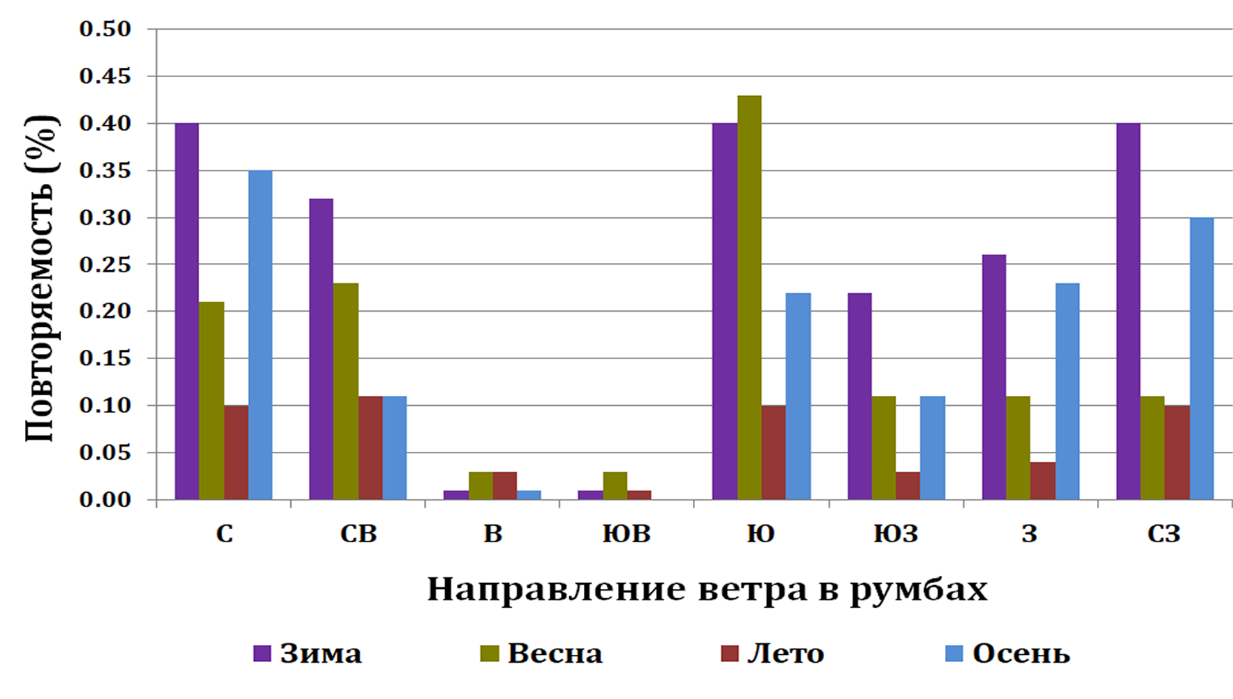 Рис. 1. Повторяемость (%) по направлениям скоростей ветра 12 м/с и более в разные сезоны по данным МГ Севастополь за 1977 – 2018 гг.Продолжительные штормовые ветры северо-восточного направления в Севастопольском регионе формируются под влиянием обширных по площади и устойчивых во времени антициклональных полей и выходов южных циклонов, такая барическая система обладает большой устойчивостью, и продолжительность штормовых ветров северо-восточного направления может превышать 5 – 6 суток [12].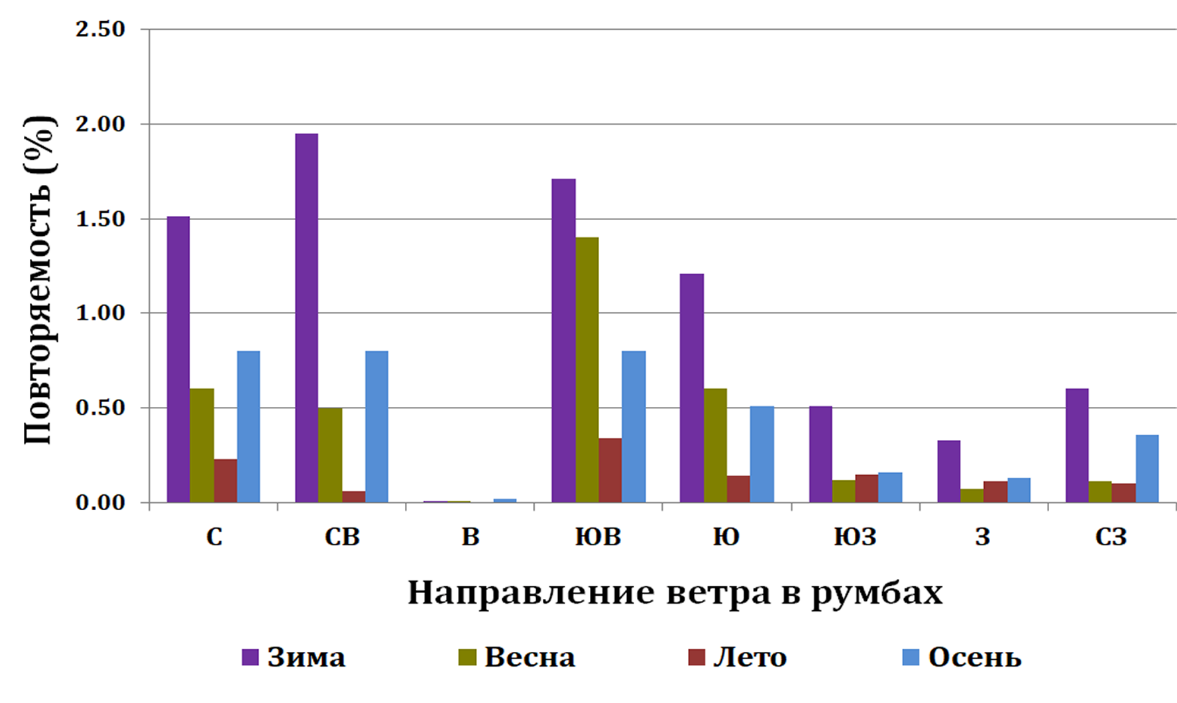 Рис. 2. Повторяемость (%) по направлениям скоростей ветра 12 м/с и более в разные сезоны по данным МГ Херсонесский маяк за 1977 – 2018 гг.Тем не менее, как показано на рис. 3, в порту Севастополя восточное направление ветра является преобладающим (с максимальной повторяемостью в августе и сентябре, 30 – 34 %). Это направление доминирует в теплое полугодие, начиная с мая и включая ноябрь, а с декабря ему на смену приходит ветер северо-восточного направления, который сохраняет свои позиции в течение зимы. Кроме того, была рассчитана повторяемость штилей, которая в среднем составляет 6,3 %, наблюдаются они в течение всего года.Как видно из рис. 4 на МГ Херсонесский маяк преобладающим является северо-восточное направление ветра, которое достигает максимума в декабре – 26,1 %. Оно доминирует во все месяцы, кроме апреля, мая и июня. В эти месяцы повторяемость южного направления увеличивается и составляет 19,0 – 23,7 %, а повторяемость северо-восточного направления уменьшается до 14,5 – 15,5 %. Также получено, что повторяемость штилей у мыса Херсонес в течение года колеблется от 2,0 % в декабре до 6,1 % в мае и июне.Как видно из рис. 3 и 4, розы ветров по МГ Херсонесский маяк и МГ Севастополь отличаются, несмотря на близость расположения этих пунктов. Это связано с тем, что существенный вклад в характеристики ветра вносит физико-географическое положение пункта наблюдения. По этой причине ветры восточного направления для МГ Севастополь на Павловском мысе являются одними из преобладающих (21,6 %), тогда как на МГ Херсонесский маяк на мысе Херсонес они наблюдаются крайне редко (5,6 %).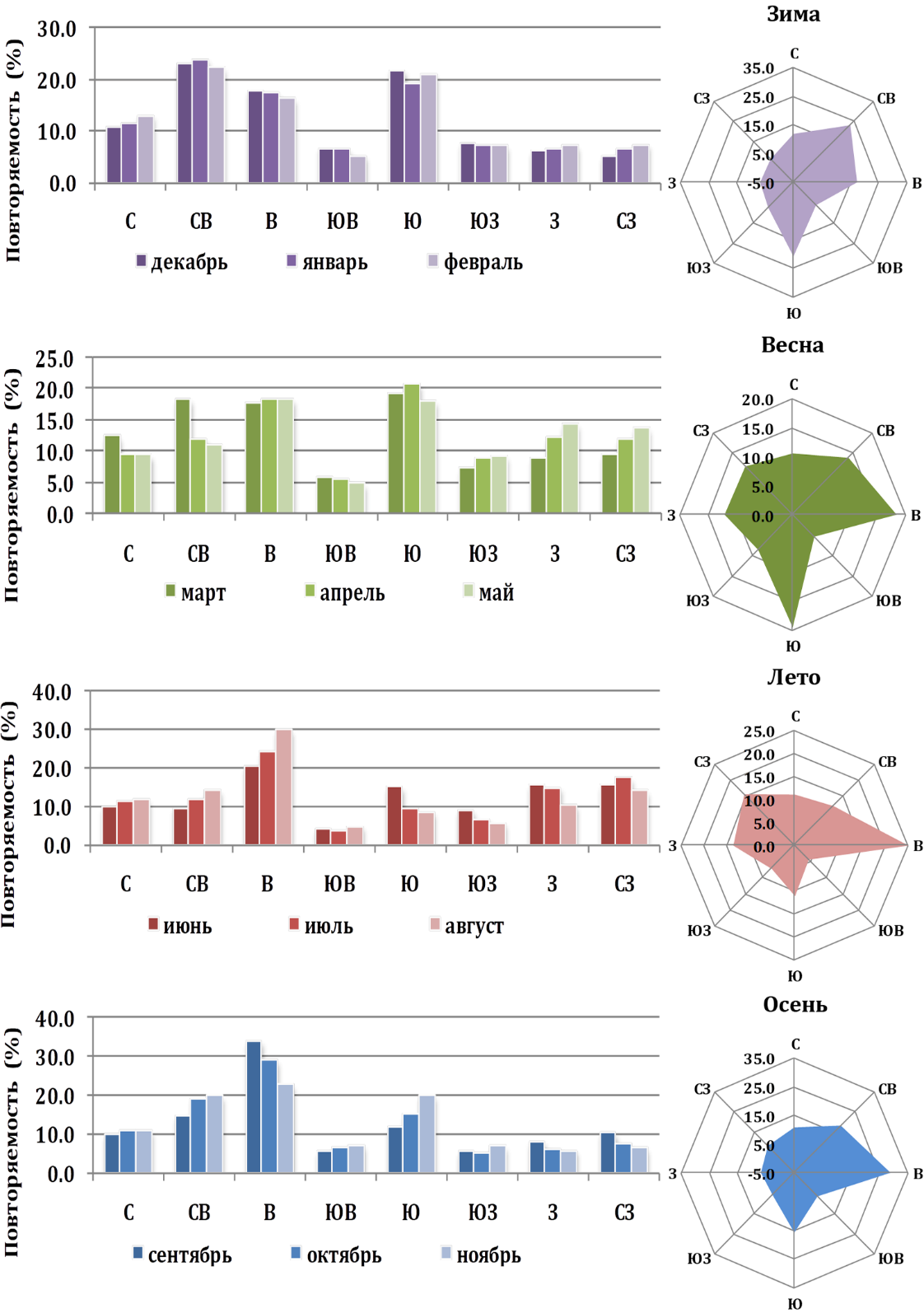 Рис. 3. Повторяемость (%) по месяцам и сезонам направлений ветра по данным наблюдений МГ Севастополь за 1954 – 2018 гг.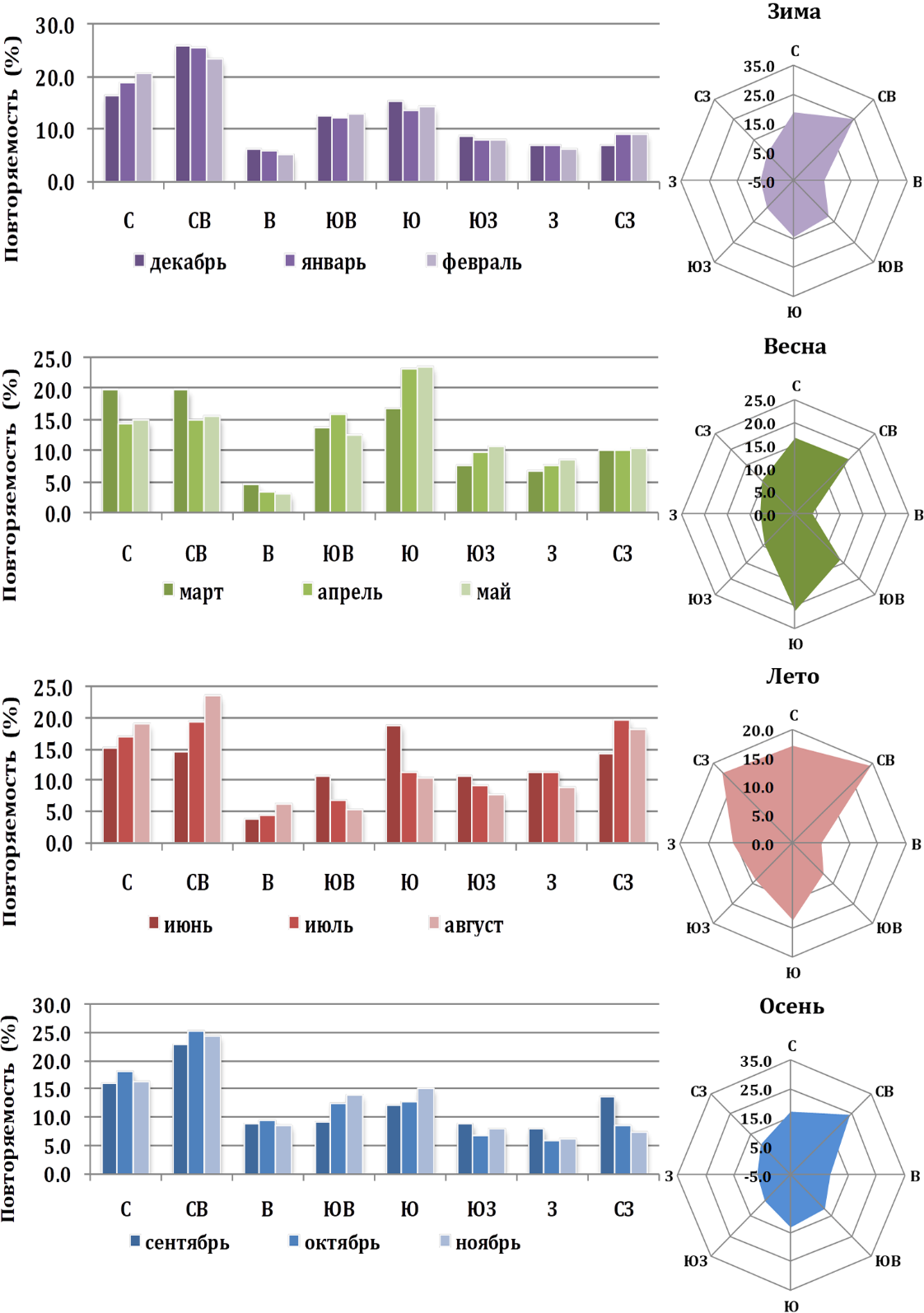 Рис. 4. Повторяемость (%) по месяцам и сезонам направлений ветра по данным наблюдений МГ Херсонесский маяк за 1977 – 2018 гг.Средние климатические характеристики ветрового волненияВ отличие от пункта МГ Севастополь, расположенного в бухте, на МГ Херсонесский маяк имеются благоприятные условия для развития значительных высот волн: это глубоководные участки прибрежной зоны (10 м), объект наблюдения «открытое море», сектор свободного подхода волн к месту наблюдения 270º и значительная длина разгона от волноопасных направлений (ЮВ-З-СВ). Данные по станции МГ Херсонесский маяк являются репрезентативными и наиболее полно отражают ветро-волновой режим и его многолетнюю изменчивость не только для Севастопольского региона, но и всего юго-западного и западного побережья Крымского полуострова [12].Основными типами волнения на мысе Херсонес, как показано в табл. 5, являются зыбь с ветровым и ветровое, в среднем за год их повторяемость составляет 45,8 % и 38,7 %, соответственно. Вклад других типов незначительный. Таблица 5Повторяемость (%) типов волнения по МГ Херсонесский маяк за 1977 – 2018 гг.Полученные средние и экстремальные высоты волн по месяцам и за год приведены в табл. 6. По данным МГ Херсонесский маяк среднегодовая высота волн за исследуемый период (1977 – 2018 гг.) составляет 0,8 м, в течение года среднемесячные высоты волн изменяются незначительно, от 0,6 до 1,2 м, с максимумом в холодное полугодие. В отдельные годы экстремальные значения среднемесячной высоты волн могут составлять 2,1 м (январь 1976 г.) в холодное полугодие и 0,3 м в теплое полугодие.Получено, что в течение года волны высотой 0,5 м и менее по данным МГ Херсонесский маяк наблюдаются в 50,4 % случаях, при этом повторяемость таких волн в теплое полугодие возрастает до 59 – 67 %, а в холодное уменьшается до 28 – 33 %.Таблица 6Средние месячные высоты волн (м) по МГ Херсонесский маяк за 1977 – 2018 гг.Критерия НГЯ (1,3 м) высота волн у мыса Херсонес за исследуемый период достигала достаточно часто, в среднем за год повторяемость таких волн составляет 20 % с максимумом до 31% в январе и декабре, как видно из рис. 5. В теплое полугодие их повторяемость значительно уменьшается и составляет 8,2 % в мае и 21,7 % в октябре. В отдельные годы (1970 г., 1976 г.) средняя годовая повторяемость неблагоприятных высот волн составляла около 44 % с максимумом в январе / феврале, например, до 87 % в феврале 1970 г., как показано на рис. 5.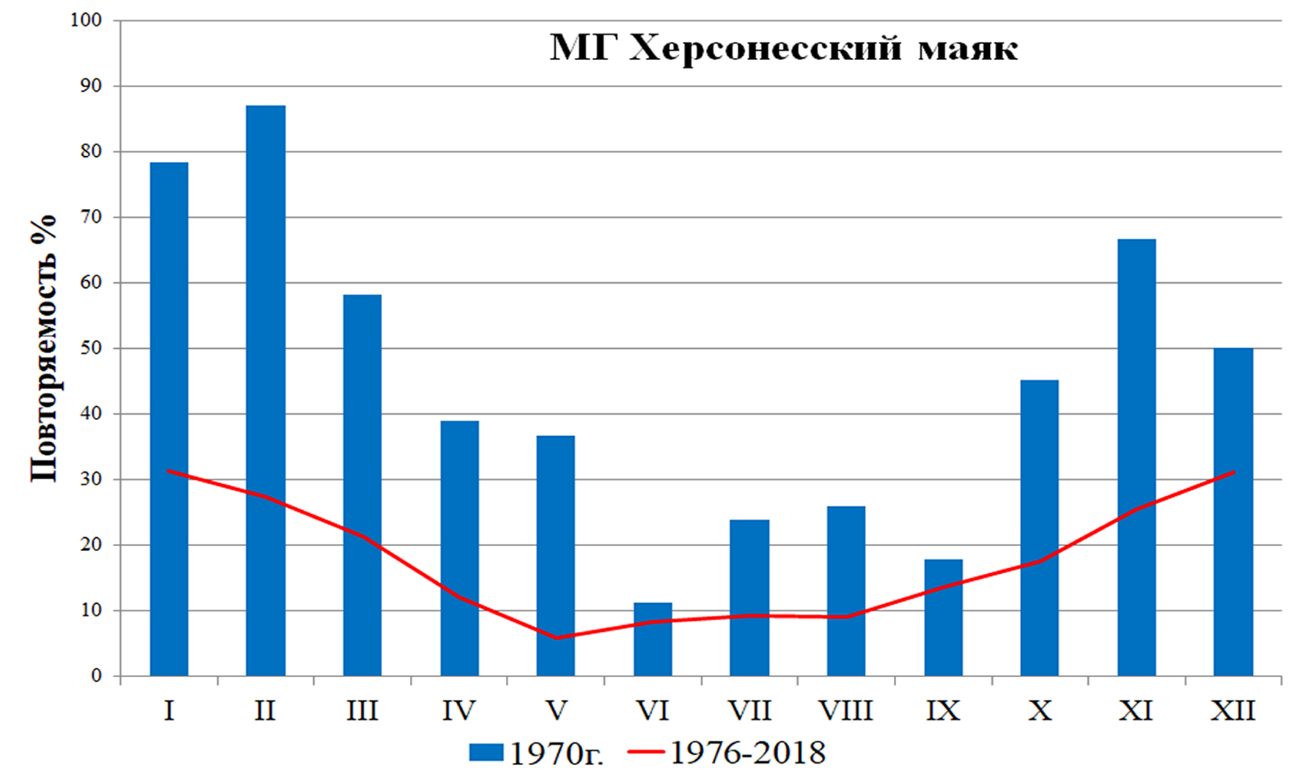 Рис. 5. Повторяемость высоты волн 1,3 м и более по месяцам за 1977 – 2018 гг. и для примера в 1970 г.Наибольшую опасность для береговой инфраструктуры и мореплавания представляют волны, высота которых достигает критерия опасного явления – 6 м и более. Таких случаев за период наблюдения 1954-2018 гг. на МГ Херсонесский маяк было шесть. Характеристики случаев максимального волнения за период 1954 – 2018 гг. приведены в табл. 7, из которой видно, что высоты волн достигают критериев ОЯ при усилении ветра западной четверти. За исследуемый период максимальная высота волны,  была отмечена на мысе Херсонес 10 ноября 1981 г. и зафиксирована как абсолютный максимум в Азово-Черноморском регионе. В период развития этого шторма средняя скорость ветра юго-западного направления достигала 20 м/с.Таблица 7Характеристики случаев максимального волнения по месяцам и в среднем за год по данным МГ Херсонесский маяк за 1954 – 2018 гг. (обозначение типа волнения – согласно табл. 5)Преобладающими направлениями волнения по данным наблюдений МГ Херсонесский маяк за период 1977 – 2018 гг. являются румбы северного, южного, юго-западного и северо-западного направлений. Повторяемость неблагоприятных ветра и волнения по направлениям существенно различаются между собой, как показано на рис. 6, что в значительной мере определяется типом волнения, которое только в 38,7 % случаев является ветровым (см. табл. 5). В связи с географическим положением мыса Херсонес максимальное развитие волны получают в случаях усиления ветров юго-западного направления, а при усилении ветров восточного направления развития волнения не происходит. 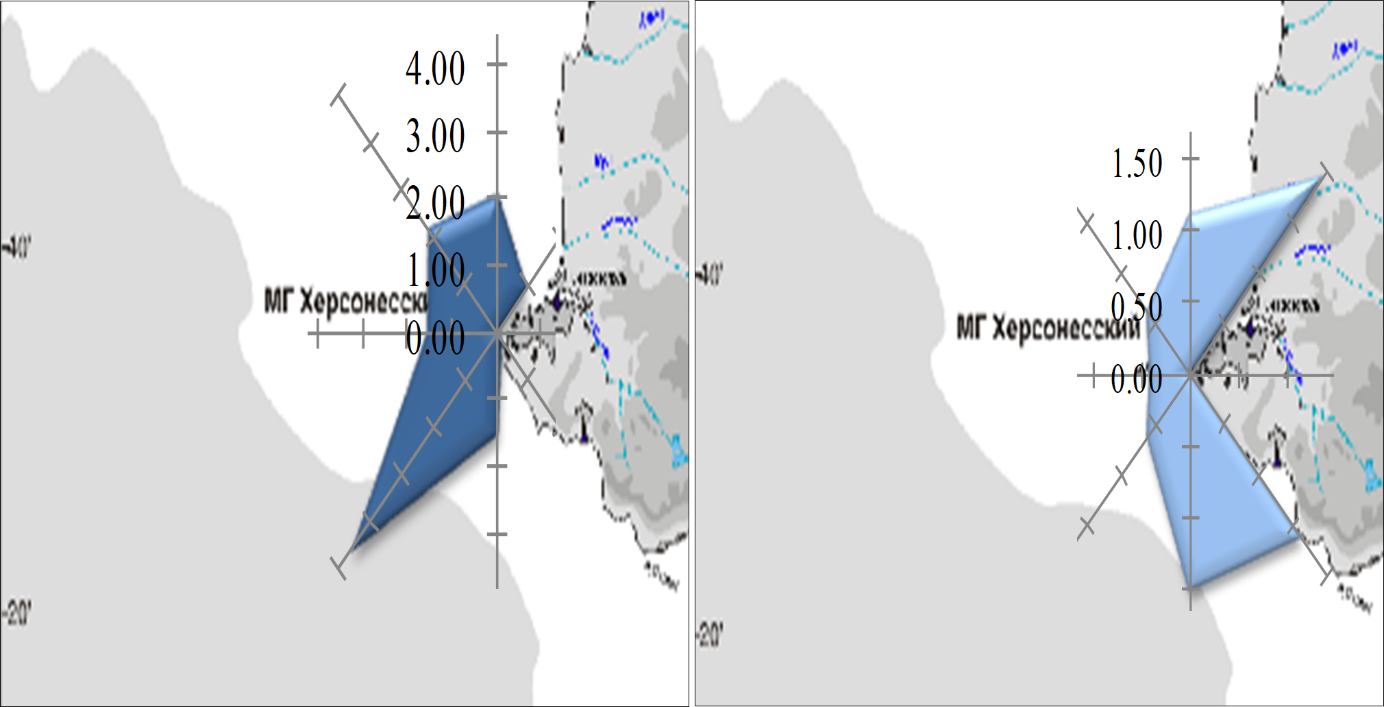 Рис. 6. Повторяемость (%) высоты волн 1,3 м и более (слева) и скорости ветра 12 м/с и более (справа) по направлениям по данным МГ Херсонесский маякМноголетняя изменчивость характеристик ветра и волненияСкорость ветраДля двух смежных 30-тилетних климатических периодов (1954 – 1983 и 1984 – 2017 гг.) по пунктам Севастопольского региона были рассчитаны средние многолетние величины скорости ветра, представленные в табл. 8. Такое разбиение на периоды позволяет отследить изменение ветровых условий в регионе во второй половине XX в. – начале XXI в. В результате сравнения норм скорости ветра по двум смежным климатическим периодам были выявлены различия между среднемноголетними скоростями ветра, а именно уменьшение нормы скорости ветра, которое, тем не менее, является статистически незначимым. Однако эта тенденция подтверждается расчетом линейного тренда среднегодовой скорости ветра за период 1954 – 2017 гг. (см. табл. 8), который имеет отрицательный знак и является значимым. Значимость трендов устанавливалась на основе теста Манна-Кендалла на уровне 1%. Таблица 8Среднемноголетние скорости ветра по пунктам наблюдения Севастопольского региона в смежные климатические периоды и значимые линейные трендыУменьшение скорости ветра в Севастопольском регионе, скорее всего, является проявлением глобальных процессов, протекающих в климатической системе Земли. Нестационарность временных рядов, выражаемая в уменьшении скоростей ветра в Причерноморье и Приазовье за последние десятилетия, отмечена во многих работах [8, 11, 15, 16]. Было показано [17, 18], что повсеместное уменьшение скоростей ветра во второй половине XX в. характерно практически для всей территории России, а в более поздней работе [19] аналогичные тенденции были отмечены для всего Северного полушария. К возможным причинам авторы цитируемых работ отнесли естественные климатические изменения в режиме атмосферной циркуляции, с одной стороны, и увеличение защищенности метеоплощадок вследствие застройки и зарастания окрестностей, – с другой. Однако вопрос о вкладе каждого из этих факторов до сих пор остается открытым, как и вопрос о связи многолетней изменчивости характеристик ветра в Севастопольском регионе с крупномасштабными процессами в глобальной климатической системе Земли. На рис. 7 представлен многолетний ход скорости ветра по данным метеорологических станций МГ Херсонесский маяк и МГ Севастополь. На фоне отмеченного в целом для региона отрицательного тренда многолетний ход среднегодовой скорости ветра характеризуется межгодовым масштабом изменчивости с максимумом скорости ветра в 1969 г. (на МГ Херсонесский маяк), характерным для всего Азово-Черноморского региона [12].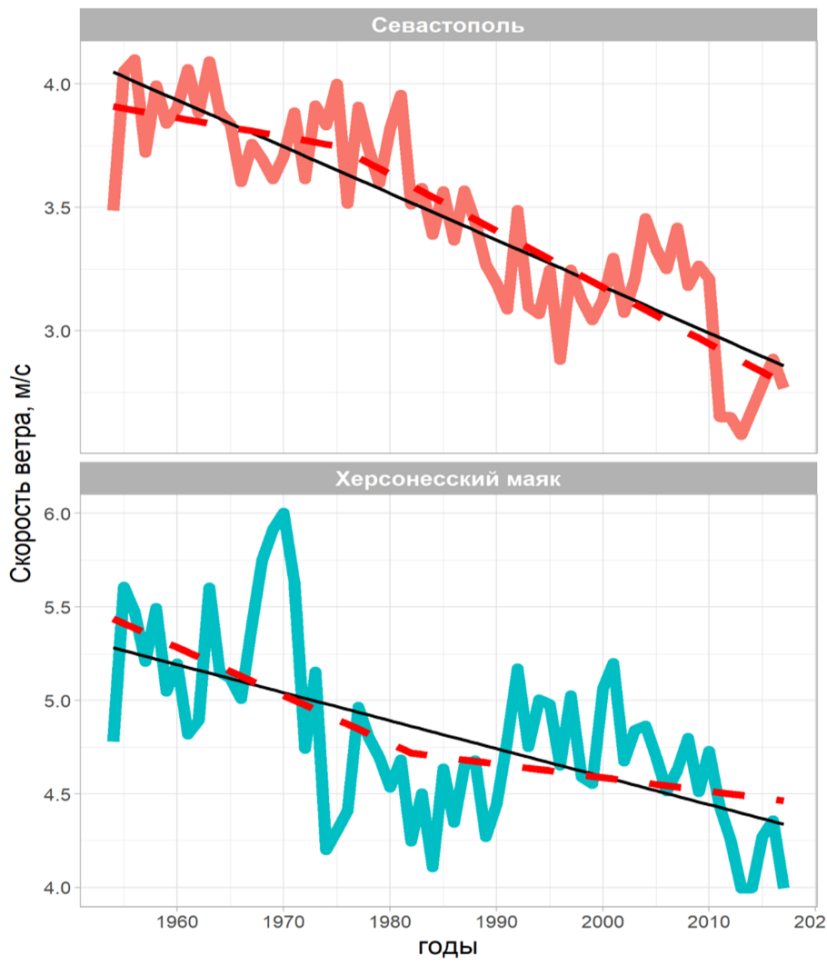 Рис. 7. Многолетний ход среднегодовой скорости ветра (м). Черным цветом нанесена линия тренда, красным – линии кусочной регрессииЗаметной особенностью временного хода на рис. 7 является однократная смена тенденции скорости ветра, либо по величине, либо также и по знаку. В первом приближении модель такой смены может быть представлена в виде кусочной (сегментированной) линейной регрессии, заключающейся в построении локального регрессионного уравнения для двух связанных между собой сегментов с оценкой параметров посредством метода максимального правдоподобия [20]. Поскольку преследовалась цель качественного описания изменений, оценка значимости коэффициентов регрессии не проводилась.Результат построения кусочной регрессии представлен на рис. 7 в виде красных сегментированных линий. Так, исследуемый период разделяется на два сегмента с точкой переключения в конце 70-х – начале 80-х гг. ХХ в. Первый сегмент связан с выраженным уменьшением скорости ветра, в то время как во втором сегменте прослеживается незначительная тенденция к увеличению ветровой характеристики.Высота волнНа рис. 8 показан график многолетнего хода средней за зимний период величины максимальной высоты волн по пункту МГ Херсонесский маяк. Как следует из рисунка, спектр изменчивости выбранной характеристики содержит низкочастотную компоненту. 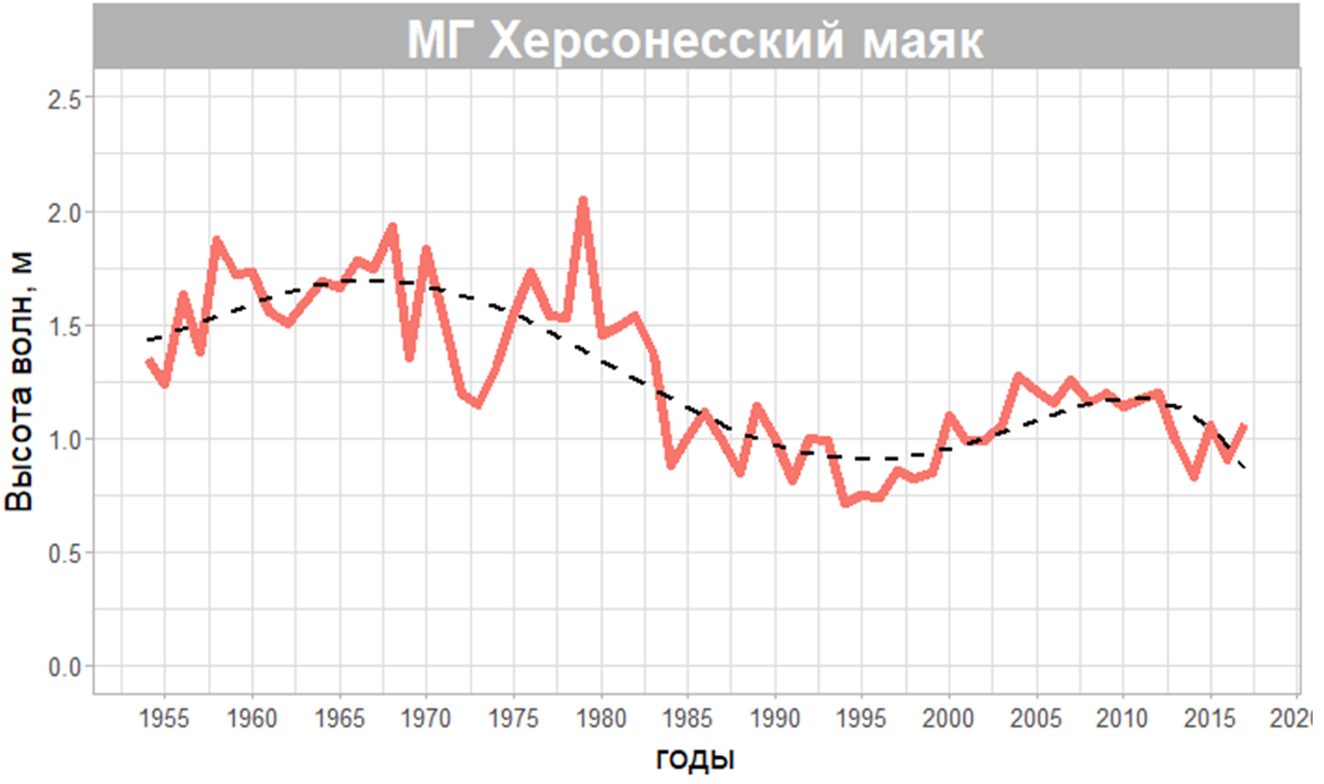 Рис. 8. Многолетний ход средней из максимальных высот волн за зимний сезонНа рис. 9 изображен многолетний ход высот волн по сезонам на МГ Херсонесский маяк, представленный в виде аномалий. Аномалии получены путем пересчета абсолютных значений высоты, нормированных на стандартное отклонение от средних значений. Такое представление позволяет анализировать изменчивость штормовой деятельности без учета абсолютных высот волн.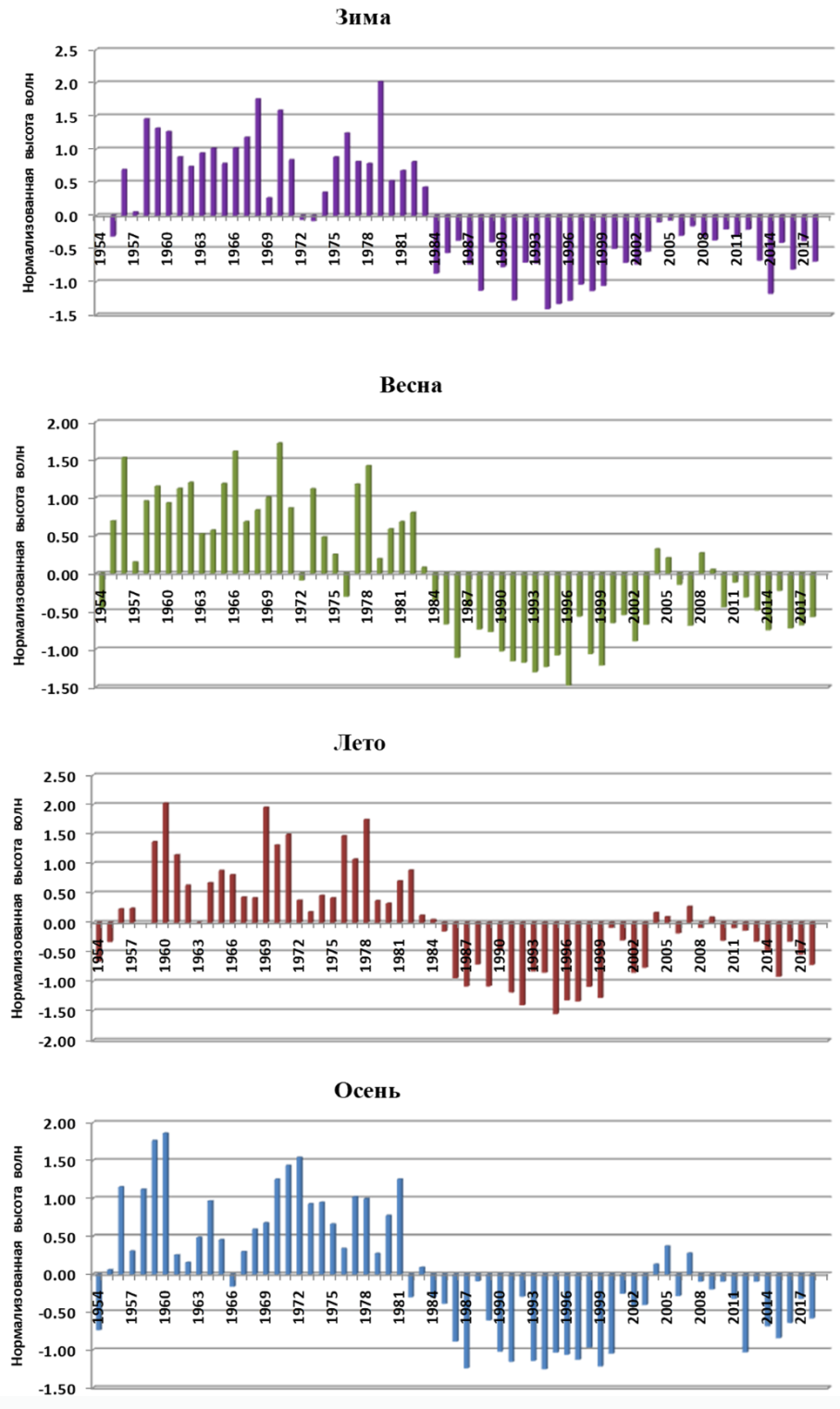 Рис. 9. Многолетний ход аномалий среднемесячных высот волн для сезонов по данным МГ Херсонесский маякАнализ многолетнего хода аномалий среднесезонных высот волн в течение более чем векового периода, позволяет сделать качественный вывод о наличии выраженной периодичности в изменении высот волн. В осенние и весенние сезоны периодический характер изменчивости максимальной высоты волн сохраняется, но ход аномалий несколько сглажен, что, по-видимому, связано с менее устойчивыми синоптическими процессами в переходные сезоны. Общей характеристикой многолетней изменчивости высоты волн в разные сезоны является чередование положительных и отрицательных аномалий междесятилетнего масштаба с точкой перехода, приходящейся на начало 80-х гг., в связи с чем было условно выделено два периода с сильной (1954 – 1983 гг. – положительная фаза) и слабой (1984 – 2013 гг. – отрицательная фаза) штормовой активностью. Ранее авторами статьи [21] была изучена многолетняя изменчивость аномалий максимальной высоты волн Азово-Черноморского региона, где также четко прослеживалось чередование периодов устойчивых положительных и отрицательных величин аномалий.Высота волн в периоды положительных и отрицательных фаз ветро-волновых аномалий имеет выраженные различия по среднемноголетним значениям для всех месяцев, как показано на рис. 10. В холодное полугодие различие между аномалиями среднемесячной высоты волн в отрицательную и положительную фазы больше, чем в теплый период, что можно объяснить незначительной изменчивостью высоты волн в летний сезон.При этом имеет место однозначное соответствие выделенных периодов с изменением повторяемости высоты волны 1,3 м и более, которая является критерием НГЯ для судов маломерного флота. На рис. 11 представлена повторяемость направления таких волн, а также повторяемость ветра 12 м/с и более для положительной и отрицательной фаз ветро-волновых аномалий. Повторяемость высоты волн, достигшей НГЯ (рис. 11), как и среднемесячной высоты волн (рис. 10), при положительной фазе аномалий значительно выше, но при этом преобладающие направления ветра сохраняются в обеих фазах (рис. 10б). 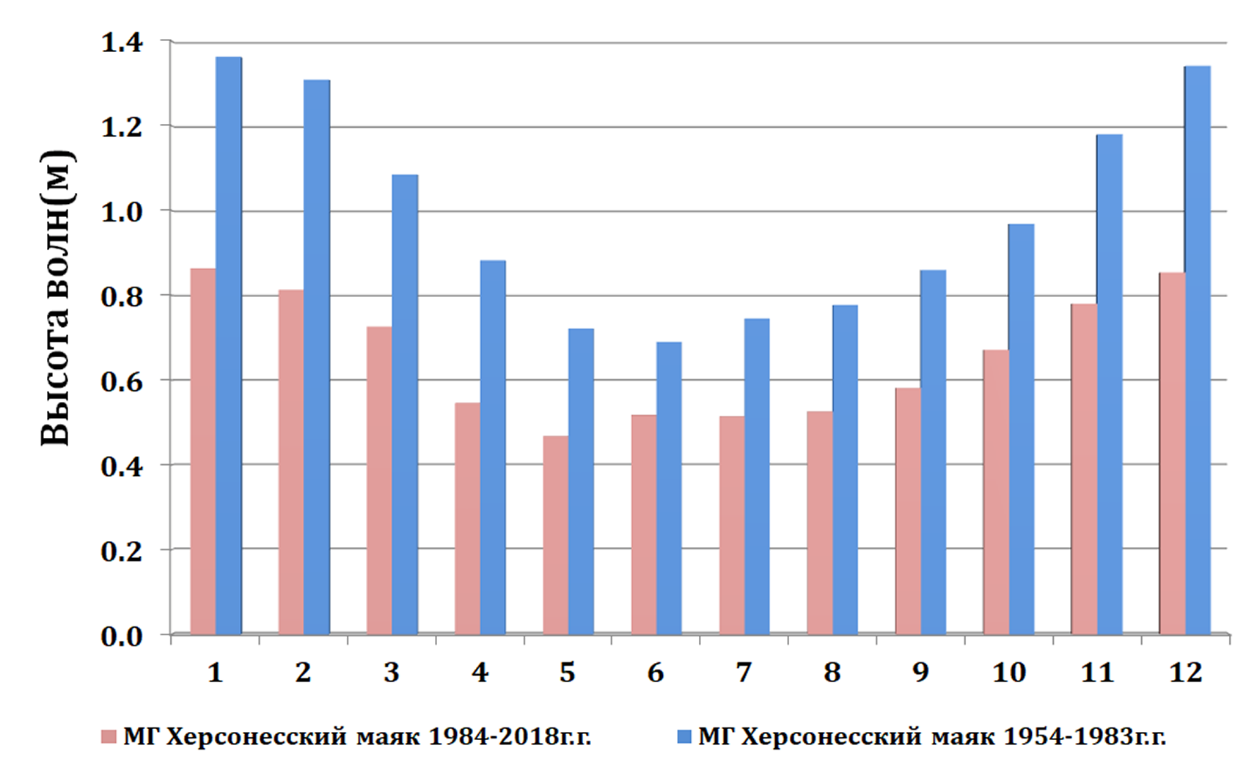 Рис. 10. Годовой ход среднемесячной высоты волн по данным МГ Херсонесский маяк за два периода: 1954 – 1983 гг., 1984 – 2018 гг.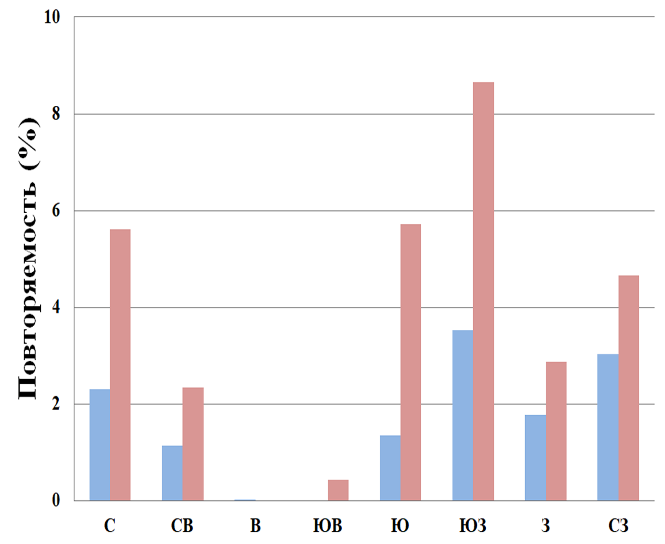 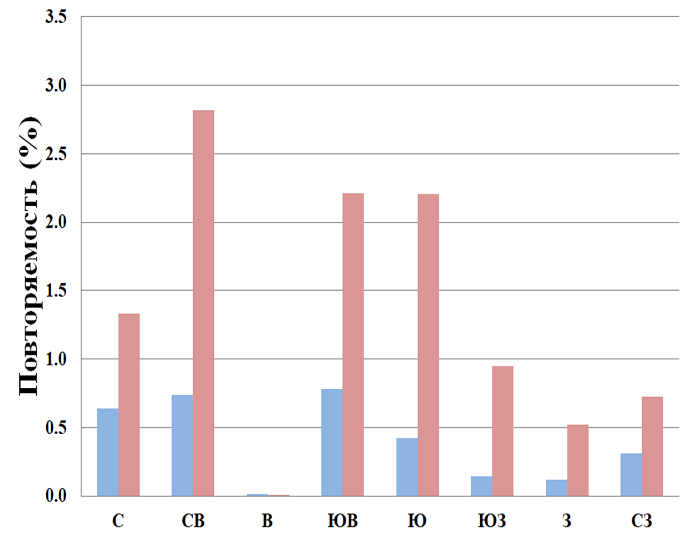 	(а)	(б)Рис. 11. Повторяемость высот волн 1,3 м и более (а) и ветра 12 м/с и более (б) по направлениям по данным МГ Херсонесский маяк за два периода: 1954 – 1983 гг. (красные столбики), 1984 – 2018 гг. (синие столбики)За период 1954 – 2018 гг. максимальная высота волны 7,3 м была отмечена на МГ Херсонесский маяк 10 ноября 1981 г. (зафиксирована как абсолютный максимум в Азово-Черноморском регионе). Волны, высоты которых достигают экстремальных значений, наблюдаются на данном пункте наблюдений редко, однако чаще чем в других пунктах Азово-Черноморского региона [12]. Наиболее часто штормы с высотой волн 6 м и более, т.е. достигающей критерия ОЯ, отмечались в 60-х – 70-х гг., т.е. в период положительной фазы ветро-волновых аномалий. Наибольшая повторяемость штормов в этот период также была отмечена во всем Азово-Черноморском регионе др. авторами [8, 22]. В завершении необходимо отметить следующее. Сравнение рис. 7 и рис. 8 позволяет сделать вывод, что по данным МГ Херсонесский маяк основная мода изменчивости характеристик ветровых волн в целом согласуется с изменениями ветрового режима в регионе, что и следовало бы ожидать исходя из очевидной причинно-следственной связи, однако установить однозначную связь не представляется возможным, чему есть объяснение. Ранее в работе [23] было указано, что климатические изменения в полях ветрового волнения происходят не столько за счет изменения среднеклиматических характеристик ветра, сколько по причине климатических изменений в частоте штормов, которые могут и не проявляться в среднемесячных параметрах. Характеристики волнения являются своеобразным штормовым параметром, «интегрирующим» величину скорости и продолжительность штормового ветра, устойчивость действия ветра вдоль волноопасных направлений и частоту таких событий. Это важное замечание, требующее проведения более тщательного анализа причины формирования ветро-волновых аномалий – крупномасштабных синоптических макропроцессов, изменение в повторяемости которых определяют региональные климатические изменения. ВыводыАнализ режима и изменчивости ветро-волновых условий Севастопольского региона был проведен с использованием стандартных методов анализа длительных (вековых), приведенных к однородным данных гидрометеорологических наблюдений по МГ Херсонесский маяк и МГ Севастополь и позволил сделать следующие выводы: В целом по Севастопольскому региону за период 1954 – 2018 гг. преобладающим является северо-восточное направление ветра. В районе мыса Херсонес чаще всего отмечается направление волнения северного, южного, юго-западного и северо-западного румбов. Повторяемость преобладающих направлений ветра и волнения отличается, что в значительной мере определяется типом волнения, которое только в 38 % случаев является ветровым и в 45 % – смешанным (зыбь / ветровое). Конфигурация берега и значительная глубина моря на побережье Севастопольского региона создают благоприятные условия для деформации и экранирования волн у мысов при подходе к берегу. Средняя годовая скорость ветра в Севастопольском регионе составляет 4,9 м/с на МГ Херсонесский маяк и 3,4 м/с на МГ Севастополь. В течение года среднемесячные скорости меняются незначительно. Наибольшую повторяемость имеют ветры, не превышающие 5 м/с  – 81 % на МГ Севастополь и 63 % на МГ Херсонесский маяк. Средняя годовая высота волн на пункте наблюдения в районе мыса Херсонес составляет 0,8 м. Повторяемость волн высотой 0,5 м и ниже на в среднем за год составляет 50%. Среднемесячные высоты волн колеблются в диапазоне от 0,6 м в теплое полугодие до 1,2 м в холодное полугодие, а в отдельные годы могут достигать 2,1 м (январь 1976г.).За период 1954 – 2018 гг. максимальная высота волны 7,3 м была отмечена на МГ Херсонесский маяк 10 ноября 1981 г. (зафиксирована как абсолютный максимум в Азово-Черноморском регионе). Критерия опасного явления (ОЯ) 6 м и более высота волн достигала за исследуемый период шесть раз. Многолетний ход аномалий среднемесячных (максимальных) высот волн во все сезоны и месяцы по МГ Херсонесский маяк, который является репрезентативным пунктом наблюдения не только для Севастопольского региона, но и всего юго-западного и западного побережья Крымского полуострова, содержит чередование периодов устойчивых положительных и отрицательных величин аномалий. Характеристики волнения являются своеобразным штормовым параметром, «интегрирующим» величину скорости и продолжительность штормового ветра, устойчивость действия ветра вдоль волноопасных направлений и частоту таких событий. Поэтому анализ закономерности изменения волнового климата должен опираться на исследовании крупномасштабных синоптических процессов, обусловливающих штормовую погоду в Азово-Черноморском регионе.Работа выполнена при финансовой поддержке гранта РФФИ и г. Севастополя № 18-45-920068 р_а.ЛитератураАтлас волнения и ветра Черного моря / Под ред. Г.В. Ржеплинского. – Л.: Гидрометеоиздат, 1969. – 111 с.Атлас экстремального ветрового волнения Черного моря / В.В. Ефимов, О.И. Комаровская. – Севастополь: НПЦ «ЭКОСИ-Гидрофизика», 2009. – 60 с.Полонский А.Б., Фомин В.В., Гармашов А.В. Характеристики ветрового волнения Черного моря // Доклады НАН Украины, 2011. № 8. – С. 108-112.Arkhipkin V.S., Gippius F.N., Koltermann K.P., Surkova G.V. Wind waves in the Black Sea: results of a hindcast study // Nat. Hazards Earth Syst. Sci., 2014. V.14. –Pр. 2883-2897.Akpinar A., van Vledder G.Ph., Kömürcü M.I., Özger M. Evaluation of the numerical wave model (SWAN) for wave simulation in the Black Sea // Continental Shelf Research, 2012. V. 50-51. – Pр. 80-99. – DOI: 10.1016/j.csr.2012.09.012.Akpinar A., Bingölbali B., van Vledder G.Ph. Long-term analysis of wave power potential in the Black Sea, based on 31-year SWAN simulations // Ocean Engineering, 2017. V.130. – Pр. 482-497.Кабатченко И.М. Моделирование ветрового волнения. Численные расчеты для исследования климата и проектирования гидротехнических сооружений: Автореферат дисс. ... д.г.н. – М., 2006. – 281 с.Репетин Л.Н., Белокопытов Л.Н., Липченко А.И. Ветры и волнение в прибрежной зоне юго-западной части Крыма / Экологическая безопасность прибрежной и шельфовой зон и комплексное использование ресурсов шельфа, 2003. Вып. 9. – С. 13-28.Горячкин Ю.Н., Репетин Л.Н. Штормовой ветро-волновой режим у Черноморского побережья Крыма / Экологическая безопасность прибрежной и шельфовой зон и комплексное использование ресурсов шельфа. – Севастополь: МГИ НАНУ, 2009 – С. 56-69.Наставление гидрометеорологическим станциям и постам. Ч. 1. – Л.: Гидрометеоиздат, 1984. Вып. 9. – 312 c.Гидрометеорологические условия морей Украины. Том II Черное море / Ю.П. Ильин, Л.Н. Репетин, В.Н. Белокопытов и др. – Севастополь, 2012. – 420 с.Ветро-волновые условия прибрежной зоны Азово-Черноморского региона / В.П. Евстигнеев, В.А. Наумова, Е.Н. Воскресенская, М.П. Евстигнеем, Е.П. Любарец – Севастополь: ИПТС, 2017. – 320 с.Руководство по расчету элементов гидрологического режима в прибрежной зоне морей и в устьях рек при инженерных изысканиях / Под ред. С.С. Байдина, Б.Х. Глуховского. – М.: Гидрометеоиздат, 1973. – 535 с.WMO: Standardised Verification System for Long-Range Forecasts. In: Manual on the GDPFS (WMO №485), 2006. V.I.Репетин Л.Н., Белокопытов В.Н. Режим ветра северо-западной части Черного моря и его климатические изменения / Экологическая безопасность прибрежной и шельфовой зон и комплексное использование ресурсов шельфа, 2008. Вып. 17. – С. 225-243.Луц Н.В. Многолетняя изменчивость скорости ветра в Восточном Приазовье // Метеорология и гидрология, 2001. №2. – С. 98-101.Мещерская А.В., Еремин В.В., Баранова А.А., Майстрова В.В. Изменение скорости ветра на севере России во второй половине XX века по приземным и аэрологическим данным // Метеорология и гидрология, 2006. № 9. – С. 46-58.Баранова А.А., Голод М.П., Мещерская А.В. Изменение градуированных скоростей ветра на территории России во второй половине ХХ века // Труды ГГО, 2007. Вып. 556. – С. 116-138.Vautard R. et al. Northern Hemisphere atmospheric stilling partly attributed to an increase in surface roughness // Nat.Geosci., 2010. V.3. – Pр. 756-761.Fong Y., Huang Y., Gilbert P.B., Permar S.R. Chngpt: threshold regression model estimation and inference // BMCBioinformatics, 2017. 18:454. – DOI: 10.1186/s12859-017-1863-x. Воскресенская Е.Н., Наумова В.А., Евстигнеев М.П., Евстигнеев В.П. Классификация синоптических процессов и штормов в Азово-Черноморском бассейне // Сб. научн. тр. УкрНИГМИ, 2009. Вып. 258. – С. 189-200.Гидрометеорология и гидрохимия морей СССР. Т. IV. Черное море. – СПб: Гидрометиздат, 1991. – С. 354-366.Gulev S.K., Hasse L. North Atlantic wind waves and wind stress fields from voluntary observing data // J. Phys. Oceanogr., 1998. 28. – Pр. 1107-1130.Сведения об авторах:Маслова Вероника Николаевна, к. г. н., в.н.с. ИПТС, директор ФГБНУ «Институт природно-технических систем» (ИПТС). 299011, г. Севастополь, ул. Ленина, 28. Тел./факс: (8692) 54-44-10, e-mail: veronika_maslova@mail.ruНаумова Валентина Анатольевна, к. г. н., в.н.с. ИПТС, директор Севастопольского центра по гидрометеорологии и мониторингу окружающей среды (Севастопольский ЦГМС). 299011, г. Севастополь, ул. Советская, 61, п/я 260. Тел.: (8692) 54-36-81, e-mail: vnaumova51@mail.ruЕвстигнеев Владислав Павлович, к. ф.-м. н., в.н.с. ИПТС, замначальника Севастопольского ЦГМС. Тел.: (8692) 54-36-81, e-mail: vald_e@rambler.ru Среднемесячная скорость ветраIIIIIIIVVVIVIIVIIIIXXXIXIIГод1977-2018 гг.3,73,83,73,33,13,23,33,23,23,33,53,83,41961-1990 гг.4,14,03,93,63,33,53,53,53,53,53,84,23,7Максимальная6,26,04,94,74,44,24,64,34,34,55,25,64,1Год максимальной1959195919561956197419581978197719591973195519731956Минимальная2,22,12,32,42,32,22,62,52,42,41,72,72,9Год минимальной1996198419851996197919991988199219941993200019901996Среднемесячная скорость ветраIIIIIIIVVVIVIIVIIIIXXXIXIIГод1977-2018 гг.6,25,85,54,73,93,83,94,14,45,05,56,14,91961-1990 гг.6,66,25,85,04,34,14,24,34,75,25,86,65,2Максимальная7,47,36,36,05,25,35,75,35,86,67,06,95,5Год максимальной1969196919561975196619581978196019731976198119791979Минимальная2,83,43,22,92,92,92,72,52,83,23,33,23,6Год минимальной1999200019852002200220082001200520062008201019982009Скорость,м/сIIIIIIIVVVIVIIVIIIIXXXIXIIГод0 – 576,475,177,781,985,585,185,484,684,883,580,375,481,36 – 1122,724,021,817,814,414,814,515,315,016,319,124,018,312 – 140,80,80,50,30,10,10,030,10,20,20,40,60,315 – 190,10,10,030,010,03–––0,010,030,200,040,04Скорость, м/сIIIIIIIVVVIVIIVIIIIXXXIXIIГод0 – 547,351,555,064,675,677,076,474,368,661,154,849,063,06 – 1144,341,739,632,322,821,822,724,629,535,239,843,133,112 – 146,75,34,42,51,41,00,81,01,63,24,26,83,215 – 191,51,41,00,50,30,20,10,20,30,61,21,20,7ТипIIIIIIIVVVIVIVIIIXXXIXIIГодВетровое волнениеВетровое волнениеВетровое волнениеВетровое волнениеВетровое волнениеВетровое волнениеВетровое волнениеВетровое волнениеВетровое волнениеВетровое волнениеВетровое волнениеВетровое волнениеВетровое волнениеВетровое волнениеВВ31,331,534,839,342,941,943,3464237,232,330,738,7ЗыбьЗыбьЗыбьЗыбьЗыбьЗыбьЗыбьЗыбьЗыбьЗыбьЗыбьЗыбьЗыбьЗыбьЗБ10,49,99,710,812,41211,410,712,413,61310,611,4Мертвая зыбьМертвая зыбьМертвая зыбьМертвая зыбьМертвая зыбьМертвая зыбьМертвая зыбьМертвая зыбьМертвая зыбьМертвая зыбьМертвая зыбьМертвая зыбьМертвая зыбьМертвая зыбьМЗ22,63,84,35,65,74,64,23,83,93,12,24Ветровое волнение / зыбьВетровое волнение / зыбьВетровое волнение / зыбьВетровое волнение / зыбьВетровое волнение / зыбьВетровое волнение / зыбьВетровое волнение / зыбьВетровое волнение / зыбьВетровое волнение / зыбьВетровое волнение / зыбьВетровое волнение / зыбьВетровое волнение / зыбьВетровое волнение / зыбьВетровое волнение / зыбьВЗ0,10,10,10,10,030,10,10,20,20,10,1 -0,1Зыбь двух разных направленийЗыбь двух разных направленийЗыбь двух разных направленийЗыбь двух разных направленийЗыбь двух разных направленийЗыбь двух разных направленийЗыбь двух разных направленийЗыбь двух разных направленийЗыбь двух разных направленийЗыбь двух разных направленийЗыбь двух разных направленийЗыбь двух разных направленийЗыбь двух разных направленийЗыбь двух разных направленийЗЗ - -- -- 0,1- - -0,1-  -0,01Зыбь / ветровое волнениеЗыбь / ветровое волнениеЗыбь / ветровое волнениеЗыбь / ветровое волнениеЗыбь / ветровое волнениеЗыбь / ветровое волнениеЗыбь / ветровое волнениеЗыбь / ветровое волнениеЗыбь / ветровое волнениеЗыбь / ветровое волнениеЗыбь / ветровое волнениеЗыбь / ветровое волнениеЗыбь / ветровое волнениеЗыбь / ветровое волнениеЗВ56,255,851,645,53940,240,638,941,745,151,456,645,8Высота волн (м)IIIIIIIVVVIVIIVIIIIXXXIXIIГодСредняя месячная1,21,20,90,70,60,60,60,60,70,81,01,20,8Максимальная средняя месячная2,11,91,41,21,10,91,11,21,31,41,71,91,2Год1976197019561965196619691969196019591958198119781970Минимальная средняя месячная0,40,40,40,30,30,30,30,30,30,40,40,60,5Год1996198419911996199319971994199219941987200019941996МесяцВысо-та, мДатаГодТип волн.Направление волныДлина волны, мПериод волны, сНаправлениеветраСр.скорость ветра, м/сI6271964ЗВЮЗ/ЮЗ1469,4ЮЗ20II5,641970ЗВЮЗ/З1199,8ЗЮЗ10III631988ВВЗ14813,5ЗЮЗ21IV531965ВВСЗ988,1СЗ20V5,5241970ВВЮЗ1268,3ЮЗ16VI4201971ЗВЗ/СЗ847,2СЗ14VII5,6141969ВВЗ1129,6З16VIII5,261972ЗВЮЗ/ЮЗ1168,5ЮЗ10IX5,6201971ВВЮЗ1219,8ЗЮЗ18X5,6281969ВВСЗ1199,8СЗ22XI7,3101981ЗВЮЗ/ЮЗ13813,7ЮЮЗ20XII5,6181969ЗВЮЗ/СЗ1199,7ЗСЗ14Год7,3101981ЗВЮЗ/ЮЗ13813,7ЮЮЗ20Пункт наблюденияСреднемноголетняя скорость ветраСреднемноголетняя скорость ветраСреднемноголетняя скорость ветраЛинейный тренд (м/с·10 лет) за период 1954-2017 гг.Пункт наблюдения1954-1983    1984-2017 разностьЛинейный тренд (м/с·10 лет) за период 1954-2017 гг.МГ Севастополь3,83,1-0,7-0,19МГ Херсонесский маяк 5,04,6-0,4-0,15